3. Ersinger Kinder-SchnellschachturnierSamstag, den 20. Juli 2024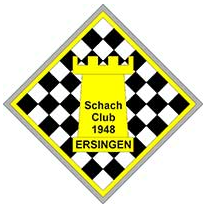 Veranstalter und SpiellokalSC 1948 Ersingen e.V.Turn- und Festhalle in ErsingenTurnstr. 975236 KämpfelbachTeilnehmerTeilnehmen können alle Kinder, die Jahrgang 2012 oder jünger sind DWZ < 1000Eine Vereinsmitgliedschaft ist nicht erforderlich.Turniermodusund Ablauf7 Runden CH-System, 20 Minuten pro Spieler und PartieAnmeldung vor Ort: 10:15 – 10:45 UhrBeginn: 11 UhrSiegerehrung: ca. 17:00 UhrPreisePokale für die ersten 3 jeder Altersklasse U8 / U10 / U12Zusätzlich einen Pokal je Altersklasse für das beste Mädchen und den besten vereinslosen Spieler (keine Doppelpreisvergabe), alle anderen erhalten eine Medaille. Urkunden für alle Teilnehmer.Startgeld 8 Euro, bei Anmeldung am Turniertag zu bezahlenAnmeldungVoranmeldung per E-Mail unter Angabe von Namen, Geburtsjahr, Verein an jutta.kuehnel@web.de Meldeschluss: Donnerstag, den 18. JuliVerpflegungPreiswerte Getränke und Speisen sind vor Ort erhältlichHinweisWährend des Turniers können Fotoaufnahmen zu Presse- und Berichtszwecken erstellt und veröffentlicht werden. Mit der Teilname an der Veranstaltung erklären sich Spieler und Betreuer hiermit einverstanden.